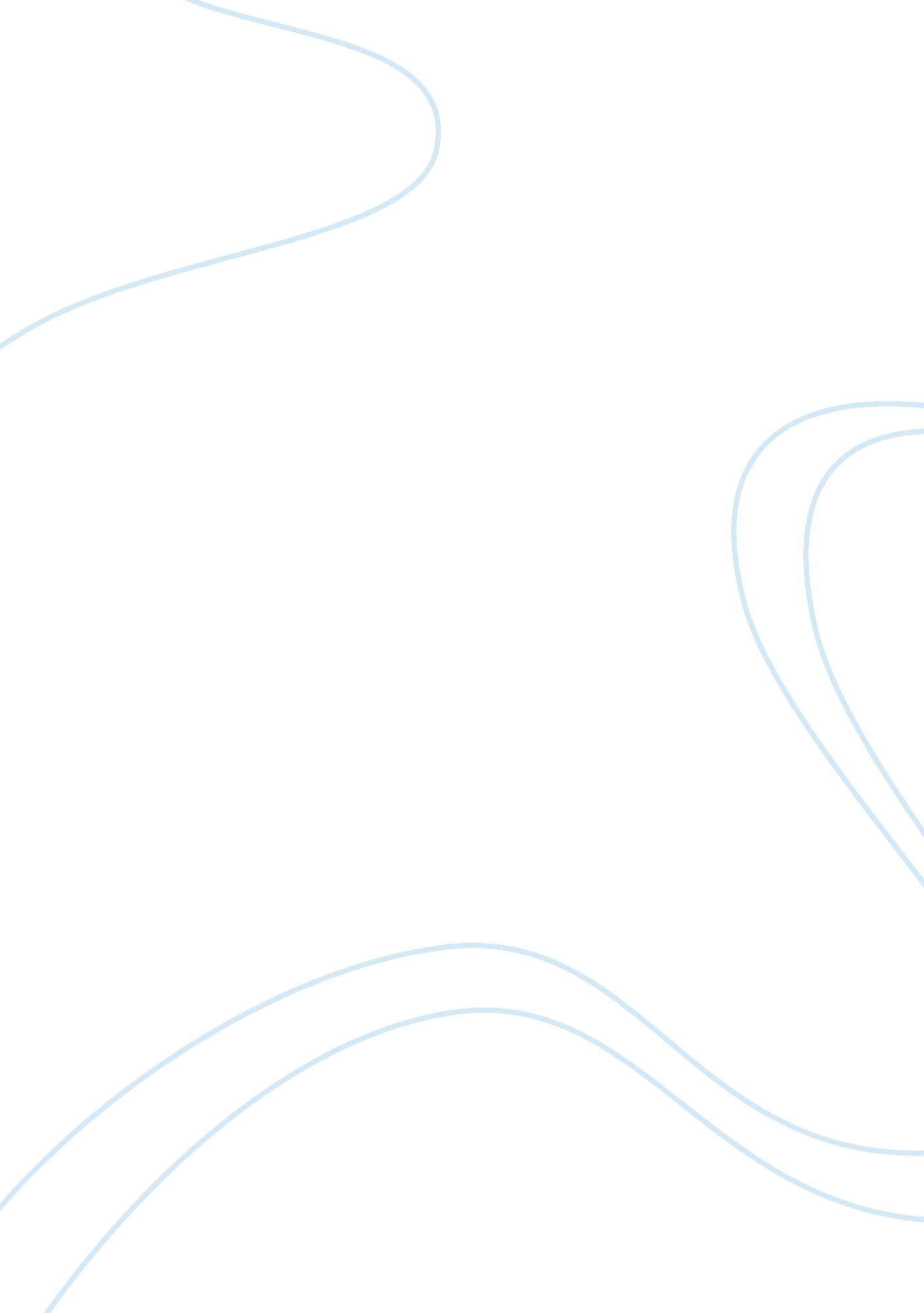 Wise travel tips and tricks from frequent travelersSport & Tourism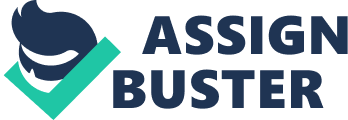 Frequent Travelers Many people have vacation horror stories to tell. Usually, poor planning is the reason behind such negative talk. The tips listed here will help you to have an enjoyable vacation experience. Leave your valuables at home. If you decide to bring valuables, you could lose them, or they could even be stolen. Air travel requires a bit of planning. If an airport Is In a major city, It can be quite difficult to get to, especially during rush hour when traffic is at its heaviest. Pack what you can the night before our flight so you are sure to be ready to leave the next day. Dont walt until the last minute to prepare for your flight. There is little else that could be worse than not making your flight. Anytime you are going to be driving to a different city before going on a cruise, check to see if there is a hotel that has fee parking, and get there the night before. You may want to contact the hotel administration about potential deals that they offer on parking even if it doesn't look like any are available. Prior to flying, make a quick trip to the gym. Being on a flight for a long period of time can be iresome. Your legs and back can cramp up from sitting a long time. Working out prior to a long flight can relax your body and reduce uncomfortable feelings in your body due to the flight. Always go out of your way to tip any bell station and housekeeper appropriately. The typical tip is a dollar per bag of luggage and anywhere from two to five dollars per day for housekeeping. Doing so will ensure that you have a nice relationship with both during your hotel stay. Stores tend to overcharge for these Items, and the space saved Is minimal, so save themoney. Try olding your clothes in innovative ways that will take up less space. Following these tips can help you find even more room In your bags. Taking sleeping pills will help you get through a long flight. This can help you to sleep in a situation that many are uncomfortable In, on board an airplane Take a mild sleeping pill to get you through the flight. Nothing too strong, but enough to make you drowsy. Refrain from taking sleeping medication before you actually take off. If your flight Is delayed, you will likely need to remain wide awake to make other arrangements. Make sure that your assports are valid. Different areas of the world have different rules regarding passports. Most countries will not permit you to enter with an expired passport if it is within a given time frame. These periods usually range anywhere from a year to three months. The reason for some of the worst stories about traveling happen because the traveler didnt think ahead and plan correctly. You now have the advice needed to take the worry from your vacation and find the relaxation that you deserve. Wise Travel Tips And Tricks From Frequent Travelers By bassantbadr planning. If an airport is in a major city, it can be quite difficult to get to, especially your flight so you are sure to be ready to leave the next day. Don't wait until the last overcharge for these items, and the space saved is minimal, so save the money. Try tips can help you find even more room in your bags. Taking sleeping pills will help uncomfortable in, on board an airplane. Take a mild sleeping pill to get you through sleeping medication before you actually take off. If your flight is delayed, you will because the traveler didn't think ahead and plan correctly. You now have the advice 